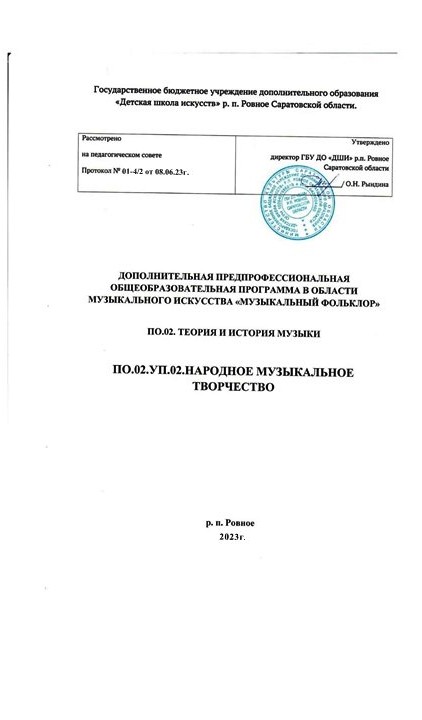 Разработчик: О.Д.Кузьменко, преподаватель Колледжа имени Гнесиных Российской академии музыки имени ГнесиныхГлавный редактор: И.Е.Домогацкая, генеральный директор Института развития образования в сфере культуры и искусства,  кандидат педагогических наукТехнический редактор: О.И.Кожурина, преподаватель Колледжа имени Гнесиных Российской академии музыки имени Гнесиных Рецензенты:Ю.Л.Колесник,  председатель предметно-цикловой комиссии «Руководитель народного хора»Колледжа имени Гнесиных Российской академии музыки имени ГнесиныхЛ.В.Костяшова, преподаватель Деткой музыкальной школы №68 имени Р.К.Щедрина города Москвы, член городского Методического совета, почетный работник культуры города МосквыСтруктура программы учебного предметаI.	Пояснительная записка							- Характеристика учебного предмета, его место и роль в образовательном процессе;- Срок реализации учебного предмета;- Объем учебного времени, предусмотренный учебным планом образовательного   учреждения на реализацию учебного предмета;- Форма проведения учебных аудиторных занятий;- Цели и задачи учебного предмета;- Обоснование структуры программы учебного предмета;- Методы обучения; II.	Содержание учебного предмета	- Этапы обучения;- Учебно-тематический план;	III.	Требования к уровню подготовки обучающихсяIV.	Формы и методы контроля, система оценок 				- Аттестация: цели, виды, форма, содержание; - Критерии оценки;V.	Методическое обеспечение учебного процесса- Методические рекомендации педагогическим работникам;- Рекомендации по организации самостоятельной работы обучающихся;VI.	Материально-технические условия реализации программыVII.	Списки рекомендуемой методической и учебной литературы	- Список рекомендуемой методической  литературы;- Список рекомендуемой учебной литературы;- Дополнительные дидактические материалы.1. ПОЯСНИТЕЛЬНАЯ ЗАПИСКА 1. Характеристика учебного предмета, его место и роль в образовательном процессе  Программа учебного предмета «Народное музыкальное творчество»  разработана  на  основе  и  с  учетом  федеральных  государственных  требований  к  дополнительной  предпрофессиональной  общеобразовательной  программе  в  области  музыкального  искусства  «Музыкальный фольклор». Учебный предмет «Народное музыкальное творчество» является одним из основных предметов предпрофессиональной образовательной программы «Музыкальный фольклор». Содержание предмета «Народное музыкальное творчество» непосредственно связано с содержанием таких учебных предметов, как «Фольклорный ансамбль», «Сольфеджио», «Музыкальная литература», что дает возможность обучающимся воспринимать явления традиционной музыкальной культуры в комплексе специальных знаний, умений и навыков, развивает их эмоционально-чувственную сферу, художественно-образное мышление, творческую фантазию.  Программа учитывает возрастные и индивидуальные особенности обучающихся и направлена на: воспитание чувства патриотизма и любви к Родине через изучение народного творчества; воспитание чувства уважения к старшему поколению и почитания народных традиций как источника красоты и жизненной силы;  воспитание бережного отношения к фольклору как  источнику народной мудрости, исторической культурной ценности народа; осознание  фольклора как неотъемлемой части общечеловеческой культуры; овладение детьми духовными и культурными ценностями народов мира и народов России.  Программа  ориентирована на: воспитание и развитие у обучающихся личностных качеств, позволяющих уважать и принимать духовные и культурные ценности разных народов; формирование у обучающихся эстетических взглядов, нравственных установок и потребности общения с духовными ценностями; формирование умения у обучающихся самостоятельно воспринимать и оценивать культурные ценности; воспитание детей в творческой атмосфере, обстановке доброжелательности, эмоциональнонравственной отзывчивости, а также профессиональной требовательности;    выработку у обучающихся личностных качеств, способствующих восприятию в достаточном объеме учебной информации, умению планировать свою домашнюю работу, приобретению навыков творческой деятельности, в том числе коллективного творческого процесса; осуществление самостоятельного контроля над своей учебной деятельностью, умение давать объективную оценку своему труду, формирование навыков взаимодействия с преподавателями и обучающимися в учебном процессе. Программа реализуется в процессе обучения детей в детской школе искусств, и помимо образовательных задач решает задачи возрождения фольклорного творчества как одной из важных составляющих национальной художественной культуры. 2. Срок реализации учебного предмета и возраст обучающихся Срок реализации учебного предмета «Народное музыкальное творчество» для детей, поступивших в образовательное учреждение в первый класс в возрасте с десяти лет до двенадцати лет, составляет 2 года.  3. Объем учебного времени, предусмотренный учебным планом образовательного учреждения на реализацию учебного предмета «Народное музыкальное творчество»: 4. Форма проведения учебных аудиторных занятий Учебный предмет «Народное музыкальное творчество» проводится в форме мелкогрупповых занятий численностью от  4 до 10 человек. Для учащихся 1-2 классов занятия по предмету «Народное музыкальное творчество» предусмотрены один  раз в неделю по 1 часу.  5. Цель  учебного предмета Целью предмета является развитие музыкально-творческих способностей учащегося на основе формирования комплекса знаний, умений и навыков, позволяющих самостоятельно воспринимать, осваивать и оценивать произведения народного музыкального творчества. Задачами  предмета  являются: освоение различных жанров народного устного и  музыкального творчества, формирование круга представлений  о народных традициях и устоях;   обучение навыкам восприятия фольклорного материала;  обучение  разнообразным видам художественной деятельности как воплощению синкретичности фольклорного искусства: музыкальной, литературной, танцевальной, театральной; приобщение детей к совместным формам творческой деятельности. 6. Обоснование структуры учебного предмета «Народное музыкальное творчество» Обоснованием структуры программы являются ФГТ, отражающие все аспекты работы преподавателя с учеником.  Программа содержит  следующие разделы: сведения о затратах учебного времени, предусмотренного на освоение учебного предмета; распределение учебного материала по годам обучения; описание дидактических единиц учебного предмета; требования к уровню подготовки обучающихся; -   формы и методы контроля, система оценок; -   методическое обеспечение учебного процесса. В соответствии с данными направлениями строится основной раздел программы «Содержание учебного предмета». 7. Методы обучения Для достижения поставленной цели и реализации задач предмета используются следующие методы обучения: словесный (объяснение, разбор, анализ и сравнение музыкального материала); наглядный (показ, демонстрация музыкального материала); практический (воспроизводящие и творческие упражнения, деление целого произведения на более мелкие части для подробной проработки и последующая организация целого); прослушивание записей выдающихся исполнителей, народных исполнителей и коллективов, посещение концертов для повышения общего уровня развития обучающегося; применение индивидуального подхода к каждому ученику с учетом возрастных особенностей, работоспособности и уровня подготовки. СОДЕРЖАНИЕ УЧЕБНОГО ПРЕДМЕТА Этапы обучения 	Этапы обучения 	Возраст 	Срок 	Задачи реализации детей Учебно-тематический план Учебно-тематический план  отражает последовательность изучения разделов и тем программы с указанием распределения учебных часов. Максимальная учебная нагрузка представлена из расчета аудиторных занятий и самостоятельной работы обучающегося.  Первый год обучения № п/п 	Тема 	Количество  часов Народный календарь, осень. Темы: осенние хлопоты; встреча                   4 осени, осенины; возжигание нового огня; равноденствие, рябинник. Рождество Богородицы; Покров. Быт и уклад. Темы: труд в поле и дома; осенние заготовки на 	             2 зиму. Материнский фольклор. Темы: колыбельные песни; пестушки,                4 потешки и прибаутки.  Жанры народной музыки. Темы: былины и скоморошины;                       6 искусство скоморохов. Народный календарь, зима. Темы: обычаи и обряды Святок,                    4 Рождества; Христославные и волочебные песни; колядования и ряжения;. Быт и уклад. Темы: дом – изба и терем, части дома, домашняя                 4 утварь. Предназначение украшения жилища. Народный календарь – весна. Темы: обычаи и обряды весеннего                                                                                                           5 земледельческого календаря; жаворонки; равноденствие; Егорий – вешний, Троицкая неделя.  Быт и уклад. Народный костюм. Русские народные ударные 	             4 инструменты. 	 	Всего: 	33 Второй  год обучения № п/п 	Тема 	Количество часов Народный 	календарь 	– 	осень. 	Темы: 	осенние 	обряды 	4 «Дожинки», «Последний сноп»; приметные деньки народного календаря (новолетие, «журавлиное вече», ледостав и т.п.).Похороны мух. Быт 	и 	уклад. 	Темы: 	русская 	свадьба, 	свадебная 	игра. 	4 Фольклорная композиция «кукольная свадебка». Народный календарь – зимние обряды. Темы: колядования, 	                    4 посиделки, ряжения, гадания, подблюдные песни. Фольклорная композиция «Пришла коляда накануне Рождества». Детский фольклор. Темы: загадки, пословицы и поговорки,                             4 дразнилки, страшилки; сказки, музыкальные элементы сказки. Музыкально-фольклорные игры. 	                                                                      4 Народный 	календарь 	– 	зимне-весенние 	традиции. 	Темы: 	         4 Масленица. Дни масленичной недели, блины, масленичные катания, гостевание; фольклорная композиция «Масленица».  Жанры народной музыки. Темы: хороводы, весенние и летние                        4 хороводы, хороводные игры. Русские народные духовые инструменты. Народный календарь – весенние традиции и обряды. Темы: 	                   4 встреча Весны, встреча птиц «Сороки», пост и Пасха, Красная горка, обряд окликания молодых.  Фольклорные традиции своего региона. 	                                                           1 	 	Всего: 	              33 ТРЕБОВАНИЯ К УРОВНЮ ПОДГОТОВКИ ОБУЧАЮЩИХСЯ Результатом освоения программы «Народное музыкальное творчество» является приобретение обучающимися следующих знаний, умений и навыков:  знание жанров отечественного народного устного и музыкального творчества, обрядов и народных праздников; знание особенностей исполнения народных песен, танцев, наигрышей; знание специфики средств выразительности музыкального фольклора; знания музыкальной терминологии; умение анализировать устный, музыкальный и танцевальный фольклор;  владение навыками записи музыкального фольклора; умение применять теоретические знания в исполнительской практике.  ФОРМЫ И МЕТОДЫ КОНТРОЛЯ, СИСТЕМА ОЦЕНОК                   Аттестация: цели, виды, форма, содержание Основными принципами проведения и организации всех видов контроля успеваемости является систематичность, учёт индивидуальных особенностей обучаемого и коллегиальность (для промежуточной аттестации).  В качестве средств текущего контроля успеваемости могут использоваться устные и письменные опросы, олимпиады, тематические праздники, классные вечера и др.  Текущий контроль успеваемости обучающихся проводится в счет аудиторного времени, предусмотренного на учебный предмет. Промежуточная аттестация проводится в целях определения достижений учащихся на определенном этапе обучения. Форму, время и виды проведения промежуточной аттестации по предмету «Народное музыкальное творчество» образовательное учреждение устанавливает  самостоятельно. Формой промежуточной аттестации может  быть контрольный урок, зачёт, а также - участие в какихлибо творческих мероприятиях. В случае если по предмету «Народное музыкальное творчество» промежуточная аттестация проходит в форме творческого показа, его можно приравнивать к зачету или контрольному уроку. Видами промежуточной аттестации также являются: устный ответ, письменная работа, творческие просмотры. График текущей и промежуточной аттестации: текущая аттестация проводится в форме контрольных уроков в 1, 3, 5 и 7 полугодиях по учебному материалу согласно календарно-тематическому плану. Промежуточная  аттестация проводится в форме зачётов во 2, 4, 6 и 8 полугодиях согласно календарно-тематическому плану.   Содержание аттестации - приметы народного календаря, -народные обычаи и обряды календарно-земледельческого цикла, -семейно-бытовые обычаи и обряды, -жанры устного и музыкально-поэтического творчества, -классификация народных музыкальных инструментов, -быт и уклад жизни русского народа. 2. Критерии  оценки («удовлетворительно») - неполный и неточный ответ, допущено несколько ошибок. Ответ пассивный, не эмоциональный. («хорошо») - ответ полный, но допущены неточности. Ответ заинтересованный и эмоциональный. («отлично») - яркий, осмысленный и выразительный ответ, полно и точно поданный материал.  Согласно ФГТ, данная система оценки качества исполнения является основной. В зависимости от сложившихся традиций того или иного учебного заведения и с учетом целесообразности оценка качества исполнения может быть дополнена системой «+» и «-», что даст возможность более конкретно отметить выступление учащегося. V. Методическое обеспечение учебного процесса Основная форма учебной и воспитательной работы – урок в классе, обычно включающий в себя проверку выполненного задания, совместную работу педагога и учащихся по теме урока, рекомендации педагога относительно способов самостоятельной работы обучающихся.  Виды аудиторных учебных занятий по предмету «Народное музыкальное творчество»:  рассказ/беседа на одну из тем (народный календарь, жанры русского фольклора, традиционный русский быт и уклад жизни);  слушание и восприятие музыки, видео просмотр обрядовых действ; практическое освоение различных жанров устного, песенного, инструментального и хореографического фольклора;   постановка  фольклорных композиций согласно тематическому плану; музыкально-фольклорные игры;  посещение специализированных музеев, выставок и экспозиций; посещение фольклорных праздников. Аудиторные занятия по предмету «Народное музыкальное творчество» должны быть построены на сочетании различных видов деятельности, включающих практические и творческие задания (слушание, видео просмотр, пение, игра на народных инструментах и др.). Частая смена видов деятельности позволит сохранить работоспособность обучающихся, остроту восприятия материала.   Важнейшие педагогические принципы постепенности и последовательности в изучении материала требуют от преподавателя применения различных подходов к учащимся, исходящих из оценки их интеллектуальных, физических, музыкальных и эмоциональных данных, уровня подготовки. Особенности программы «Народное музыкальное творчество» связаны с цикличностью народного земледельческого календаря, с повторностью и периодичностью обрядов и приуроченных песен; с повторностью передаваемых из поколения в поколение семейнобытовых обрядов и песен. Таким образом, на протяжении четырёх лет дети изучают одни и те же обряды, обычаи и соответствующий им устный и музыкальный материал, количество и уровень сложности которого увеличивается с каждым годом.  Методика работы, предложенная в программе, универсальна и может работать на любом локальном стиле традиционной культуры. Она  включает в себя конкретные формы разнообразной практики, которые позволяют в полном объёме на протяжении нескольких лет комплексно изучить традиционную культуру любой этнографической местности, реализовать методику музыкально-эстетического воспитания детей посредством фольклора. Содержание уроков, основанное на изучении традиционного фольклора, позволяет учащимся не только освоить необходимый учебный материал, но и осознать себя наследниками национальных традиций.  VI. МАТЕРИАЛЬНО-ТЕХНИЧЕСКИЕ УСЛОВИЯ РЕАЛИЗАЦИИ ПРОГРАММЫ Материально-техническая база образовательного учреждения должна соответствовать санитарным и противопожарным нормам, нормам охраны труда. Материально-технические условия реализации программы «Народное музыкальное творчество» должны обеспечивать возможность достижения обучающимися результатов, установленных федеральными государственными требованиями.  Минимально необходимый для реализации программы учебного предмета «Народное творчество» перечень аудиторий, специализированных кабинетов и материально-технического обеспечения включает:  учебные аудитории для групповых, мелкогрупповых занятий с роялем/фортепиано; – учебные парты/столы; звукотехническое оборудование (проигрыватель пластинок и компакт дисков, магнитофон, видеомагнитофон (DVD проигрыватель),  персональный компьютер); библиотеку, помещения для работы со специализированными материалами (фонотеку, видеотеку, фильмотеку, просмотровый видеозал/класс).  Учебные аудитории должны быть оформлены наглядными пособиями. В образовательном учреждении должны быть созданы условия для содержания, своевременного обслуживания и ремонта музыкальных инструментов.  VII. СПИСОК РЕКОМЕНДУЕМОЙ МЕТОДИЧЕСКОЙ  И УЧЕБНОЙ ЛИТЕРАТУРЫ Список рекомендуемой методической литературы  Андреева М., Шукшина З. Первые шаги в музыке. – М.,1993  Аникин В., Гусев В., Толстой Н. Жизнь человека в русском фольклоре.  Вып. 1-10. – М., 1991-1994          Васильев Ю., Широков А. Рассказы о русских народных инструментах. – М., 1986  Величкина О., Иванова А., Краснопевцева Е. Мир детства в народной культуре. – М., 1992 Картавцева М. Школа русского фольклора. – М., 1994 Куприянова Л.Л. Русский фольклор, учебник (1-4 классы). «Мнемозина», 2002 Куприянова Л.Л. Русский фольклор, рекомендации к учебнику. «Мнемозина», 2002 Некрылова А. Круглый год. – М., 1991 Фольклор-музыка-театр. Под ред. Мерзляковой С. М., Владос, 1999  Список рекомендуемой учебной литературы Алексеев А. Русский календарно-обрядовый фольклор Сибири и Дальнего Востока. Сибирское предприятие РАН. Серия книг «Памятники фольклора народов Сибири и Дальнего Востока». Новосибирск, «Наука», 2005 Ананичева Т.  Песенные традиции Поволжья. М.: «Музыка», 1991 Анисимова А.П.  Песни и сказки Пензенской области. Пенза,1953 Богданов Г. Несколько шагов к фольклорному танцу. – М., 1996 Гилярова Н. Хрестоматия по русскому народному творчеству. – М., 1996 Гилярова Н.  Музыкальный фольклор Рязанской области. - М., 1987 Гилярова Н. Новогодние поздравительные песни Рязанской области. - М., 1985 Григорьева Н. Народные песни, игры, загадки. Для детских фольклорных ансамблей. – СПб, 1996 Костюмы Курской губернии. Курск, 2008  Науменко Г. Фольклорная азбука. – М., 1996    Новицкая М.Ю. От осени до осени. Хрестоматия. Издание центра Планетариум. М.,  1994 Пушкина С. Мы играем и поём. Инсценировки русских народных игр, песен и праздников. – М., Школьная Пресса, 2001 Шамина Л. Музыкальный фольклор и дети. – М., 1992 Дополнительные дидактические материалы Видео  и аудиоматериалы: аудио записи этнографических исполнителей и коллективов; - телевизионные передачи из цикла «Мировая деревня»; телевизионные передачи из цикла  «Странствия музыканта»; экспедиционные аудио и видеозаписи этнографических коллективов и исполнителей. Срок обучения 2 года (1-2 классы) Максимальная учебная нагрузка 132 часа Количество часов на аудиторные занятия 66 час Количество часов на внеаудиторную 66 час (самостоятельную) работу Начальный (1-й класс) 10-11 лет 1 год «Вхождение» в народное искусство. Знакомство с материнским фольклором, народным календарём, обрядами и обычаями. Интенсивное освоение фольклорных традиций. Знакомство с календарными жанрами, хороводными, шуточными и плясовыми песнями.     Основной (2 класс) 11-12 лет 1 год Формирование устойчивого интереса к народному творчеству. Комплексное освоение традиционной музыкальной культуры. Знакомство с календарными и семейно-бытовыми обрядами и приуроченными к ним песнями. Знакомство со всеми жанровыми группами  песенного и инструментального  фольклора. 